Tie A Yellow Ribbon Round The Ole Oak TreeIrwin Levine and L.Russell Brown 1973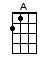 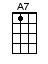 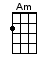 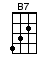 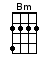 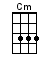 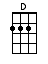 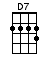 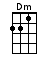 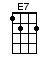 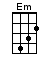 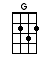 INTRO:  / 1 2 / 1 2 /[G] / [G] / [Bm] / [Bm] / [Am] / [Am] / [D] / [D] /[G] I’m comin’ home, I’ve done my [Bm] time [Bm]Now I’ve [Dm] got to know what [E7] is and isn’t [Am] mine [Am]If [Am] you received my [Cm] letter tellin’ [G] you I’d soon be [Em] free[A] Then you’ll know just [A7] what to do [Cm] if you still want [D] me[Cm] If you [Cm] still [Cm] want [D] me [D7]CHORUS:Whoa [G] tie a yellow ribbon ‘round the [Bm] ole oak treeIt’s been [Dm] three long years, do you [E7] still want [Am] me?If [Am] I don’t see a [Cm] ribbon ‘round the [G] ole [B7] oak [Em] treeI’ll [G] stay on the bus, for-[B7]get about us [G] put the blame on [E7] meIf [Am] I don’t see a [Cm] yellow ribbon [A7] ‘round the [D7] ole oak [G] tree[G] / [Am] / [D][G] Bus driver please look for [Bm] me [Bm]‘Cause I [Dm] couldn’t bear to [E7] see what I might [Am] see [Am]I’m [Am] really still in [Cm] prison and my [G] love she holds the [Em] keyA [A] simple yellow [A7] ribbon’s what I [Cm] need to set me [D] freeI [Cm] wrote and [Cm] told [Cm] her [D] please [D7]CHORUS:Whoa [G] tie a yellow ribbon ‘round the [Bm] ole oak treeIt’s been [Dm] three long years, do you [E7] still want [Am] me?If [Am] I don’t see a [Cm] ribbon ‘round the [G] ole [B7] oak [Em] treeI’ll [G] stay on the bus, for-[B7]get about us [G] put the blame on [E7] meIf [Am] I don’t see a [Cm] yellow ribbon [A7] ‘round the [D7] ole oak [G] treeINSTRUMENTAL:Bus driver [G] please look for [Bm] me [Bm]‘Cause I [Dm] couldn’t bear to [E7] see what I might [Am] see [D][G] Bus driver [G] please look for [Bm] me [Bm]‘Cause I [Dm] couldn’t bear to [E7] see what I might [Am] see [Am]< SLOW > Now the [Am] whole damn bus is [Cm] cheerin’And I [G] can’t believe I [E7] see… A…< A TEMPO > [Am] Hundred yellow [Cm] ribbons ‘round the [A7] ole [D7] oak [G] tree[G] I’m comin’ [Bm] home mm [Bm] mm[Dm] / [E7] / [Am] / [D] / [G]www.bytownukulele.ca